Číslo spisu: ………/20……Žádám o zařazení svého dítěte k zápisu do 1. třídy s výukou angličtiny od září 2019.Jméno a příjmení dítěte:	_______________________________________________________Datum narození:	____________________	Rodné číslo:	____________________Trvalé bydliště:	_______________________________________________________	_______________________________________________________Jméno a příjmení otce:	_______________________________________________________Telefon:	____________________Jméno a příjmení matky:	_______________________________________________________Telefon:	____________________Kontaktní e-mail:	_______________________________________________________Adresa mateřské školy:	_______________________________________________________Sourozenec na škole (třída):	_____________________________________________________Potvrzuji, že mnou uvedené údaje jsou platné.____________________	______________________________	datum	podpisy obou zákonných zástupcůProsíme odeslat do 1. 3. 2019 na adresu zastupce@zsdrtinova.cz.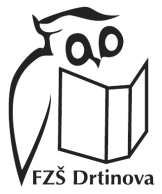 Fakultní základní škola s rozšířenou výukou jazyků při PedF UKPraha 5 - Smíchov, Drtinova 1/1861Žádost o zařazení dítěte k zápisu do 1. třídy s výukou angličtiny